Задания на формирование читательской грамотности у учащихся 5 классовЗадание 1                              Сказка о дальневосточном тюленеЖил-был на свете тюлень Тишка. Жил он в морях Дальнего Востока и назывался «дальневосточной нерпой». У Тишки была очень красивая блестящая шкура с серебристо-серыми пятнами и подпалинами. Плавал он вместе с тюленями из своей стаи на большие расстояния. Бывал и на острове Сахалин, и в Чукотском море, проплывая по Берингову проливу. Любили тюлени отдыхать на восточном мысу Чукотского полуострова или в районе города Анадырь. Там собирались на отдых большие колонии разных видов тюленей и моржей.Больше всего Тишка любил плавать и ловить рыбу. Однажды в погоне за добычей в районе Курильских островов он развил такую большую скорость, что не заметил, как вместе с косяком рыбы попался в рыбачью сеть. Тишка заметался, пытаясь вырваться. Он не мог всплыть на поверхность воды, чтобы сделать вдох, и стал задыхаться. От недостатка воздуха тюлень потерял сознание и не видел, как оказался на борту тральщика — рыболовного судна, вышедшего на промысел недалеко от острова Сахалин.Увидев в сети неподвижного тюленя, рыбаки хотели выбросить его в море — они решили, что тюлень уже мёртвый. Но Тишка пошевелил ластами и издал хриплый звук — на воздухе он стал приходить в себя. Рыбаки позвали капитана корабля.— Ну, и что нам с ним делать? — спросил капитан. — Какой-то он полудохлый. Боюсь, в море не выживет. Давайте, отвезём его в океанариум. Может, там его выходят…Так Тишка оказался в одном из дальневосточных океанариумов.Тема: Вспоминаем, повторяем, изучаем. Правописание проверяемых согласных в корне слова.Характеристики задания:Уровень сложности: среднийФормат задания: задание с выбором ответа, построение собственного текстаОбъект оценки: проверять умения работать с текстом и составлять собственное речевое высказываниеМаксимальный балл:4Система оценивания:4 баллов-выполнено все 4 задания3 балла-выполнено 3 задания из 42 балла-выполнено 2 задания из 41 баллов-выполнено 1 задание из 40 баллов-задания не выполненыЗадание 2Комаров П.                СоснаСкрипит высокая сосна,
И, молнией расколота,
Весной на землю льет она
Смолы живое золото.
И каждый вечер по весне
Своей тропинкой узенькой
Идет к расколотой сосне
Медведь – любитель музыки.
Чуть слышно дерево поет…
Дивясь такому случаю,
Медведь раскачивать начнет
Плечом сосну певучую.
Когда ты ходишь по лесам –
И ты тропинкой узенькой
Приди к сосне, послушай сам
Лесную эту музыку.
Тема: Склонение имен существительныхХарактеристики задания:Уровень сложности: среднийФормат задания: задание на определение лексического значения выражения, построение собственного текста, задание на умение склонять имена существительныеОбъект оценки: проверять умения работать с  художественным текстом и составлять монологическое высказываниеМаксимальный балл:4Система оценивания:4 баллов-выполнено все 4 задания3 балла-выполнено 3 задания из 42 балла-выполнено 2 задания из 41 баллов-выполнено 1 задание из 40 баллов-задания не выполненыЗадание 3Тарабрина А.        Морской шиповникБордово – розовым соцветьемКлонилось солнце к горизонту,Купая диск в туманной мгле.Соленой бездны колыханьеКрушило в пыль ракушки, камни,Из недр к волокнам лился сок,И цвел шиповник сквозь песок.Пчела на венчике блестелаСлюдою крылышек прозрачных.Кузнечик стрекотал в траве.Зеленый зной тропой змеился,Блестело море. СеребрилсяПод стопами песок морской,Слагая сагу о влюбленных.С бордово – розовой зарейВставал шиповник над водой.Тема: Речь. Язык. Правописание. Культура речи. Правописание окончаний. 30 октября 2022 года стартует краевой конкурс детских фотографий о растениях «Лучшее фото любимого растения» в формате – онлайн. К участию в конкурсе приглашаются школьники от 6 до 17 лет с фотоработами. Конкурсные работы размещаются участниками конкурса самостоятельно с 10 по 20 ноября в официальную группу конкурса в социальной сети «В контакте»Приглашаем всех принять участие!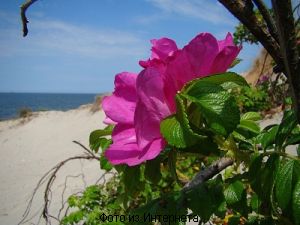 Характеристики задания:Уровень сложности: среднийФормат задания: задание на определение лексического значения выражения, построение собственного текстаОбъект оценки: проверять умения работать с художественным текстом и составлять собственное речевое высказываниеМаксимальный балл:3Система оценивания:3 баллов-выполнено все 3 задания2 балла-выполнено 2 задания из 31 балл-выполнено 1 задания из 30 баллов-задания не выполненыЗадание 4Оказалось, что первым проснулся Дерсу; его разбудили собаки. Они все время прыгали то на одну, то на другую сторону костра. Спасаясь от тигра, Альпа бросилась прямо на голову Дерсу. Спросонья он толкнул ее и в это время увидел совсем близко от себя тигра. Страшный зверь схватил тазовскую собаку и медленно, не торопясь, точно понимая, что ему никто помешать не может, понес ее в лес. Испуганная толчком, Альпа бросилась через огонь и попала прямо ко мне на грудь. В это самое время я и услышал крик Дерсу.Инстинктивно я схватил ружье, но не знал, куда стрелять.Вдруг в зарослях позади меня раздался шорох.— Здесь, — сказал шепотом таза, указывая рукой вправо от кедра.— Нет, тут, — ответил Дерсу, указывая в сторону, совершенно противоположную.Шорох повторился, но на этот раз с обеих сторон одновременно. Ветер шумел вверху по деревьям и мешал слушать. Порой мне казалось, что я как будто действительно слышу треск сучков и вижу даже самого зверя, но вскоре убеждался, что это совсем не то: это был или колодник, или молодой ельник. Кругом была такая чаща, сквозь которую и днем-то ничего нельзя было рассмотреть. В.К.Арсеньев «По Уссурийскому краю»Храмцов В.Песня о жизни тиграЭти песни, эти сказкиЯ принес из дальних сопок,Из лесов, пропахших хвоей,Из болот и рек студеных……В темном логове под кручейДва тигренка жили тайно,Только мать-тигрица знала,Как найти дорогу к детям.…Здесь, в излучине меж сопок,Под крутым речным обрывом,Человека тигр заметил…Что здесь надо человеку?Лев Георгиевич КаплановЗнал тигриные заботы,Знал тревоги их и страхи,О повадках знал тигриных,О владыке темных джунглейЗнал он сказки и легенды…Знать хотел он и увидетьТигра в логове зверином,Разгадать их тайну жизниИ семейные невзгоды.Тема: Стили и типы речиХарактеристики задания:Уровень сложности: высокийФормат задания: задание на определение стиля и типа речи, авторской идеи, построение собственного текстаОбъект оценки: проверять умения работать с художественным текстом, определять тип,стиль речи. Составлять собственное речевое высказываниеМаксимальный балл: 6Система оценивания:6 баллов- верно выполнены все 6 задания5 баллов- верно выполнено 5 заданий из 64 балла- верно выполнено 4 задания из 63 балла- верно выполнено 3 задания из 62 балла- верно выполнено 2 задания из 61 балл- верно выполнено 1 задание из 60 баллов-не выполнены все заданияЗадание 5К полудню мы вошли в густой лес. Здесь был сделан небольшой привал. Воспользовавшись свободным временем, я стал осматривать древесную и кустарниковую растительность и отметил у себя в записной книжке: 1) белый клен  с гладкой зеленоватой корой и с листьями, слабо зазубренными, мохнатыми и белесоватыми снизу, 2) черемуху  с корой, напоминающей бересту, и с темной остроконечной зазубренной листвою, 3) каменную березу с желтовато-грязной корой и с чрезвычайно изорванной и висящей лохмотьями берестой, 4) особый вид смородины , почти не отличающийся от обыкновенной красной; несмотря на август месяц, на кустах еще не было ягод, 5) шиповник без шипов  с красноватыми ветвями, мелкими листьями и крупными розовыми цветами, 6) спирею  с клиновиднозаостренными мелкозубчатыми листьями и белыми цветами, и 7) бузину  — куст с светлой корой, с парно-перистыми овально-ланцетовидными и мелкозазубренными листьями и с желтоватыми цветами.В.К.Арсеньев «По Уссурийскому краю»Тема: «Имя прилагательное»Характеристики задания:Уровень сложности: среднийФормат задания: задание с выбором ответа ,работа со словаремОбъект оценки: проверять умения работать со словарем ,находить сложные имена прилагательные  Составлять собственное речевое высказываниеМаксимальный балл:5Система оценивания:5 баллов- верно выполнено 5 заданий из 84 балла- верно выполнено 4 задания из 83 балла- верно выполнено 3 задания из  82 балла- верно выполнено 2 задания из  81 балл- верно выполнено 1 задания из  80 баллов-не выполнены все задания                                  ЗаданияКакого географического названия не было в тексте?      1.Чукотское море2. Охотск3.Сахалин 4.АнадырьВыпишите из текста слова, с помощью которых автор описывает     Тишку.Составьте план текстаПодумайте, почему именно на восточном мысу Чукотского полуострова любят отдыхать тюлени?                 Познавательные УУД                 Познавательные УУД                 Познавательные УУДКоммуникативные УУДКоммуникативные УУДРегулятивные УУДРегулятивные УУДБазовые логическиеБазовые исследовательскиеРабота с информациейОбщениеСовместная деятельностьСамоорганизацияСамоконтрольПонимать смысловую структуру текста (определять тему, главную мысль/идею, назначение текста)Формулировать на основе полученной из текста информации собственную гипотезуОпределять наличие/отсутствие информацииСтроить речевое высказывание в соответствии с задачейКорректно и аргументированно высказывать свое мнениеПланировать действие по решению учебной задачи для получения результатаКорректировать свои учебные действия                                  ЗаданияСтихотворение названо П. Комаровым «Сосна». Возможен ли другой вариант названия? Дайте аргументированный ответОбъясните значение словосочетания «живая музыка».  Просклоняйте имя существительное из данного словосочетанияЧем полезна сосна для здоровья? Приготовь монологическое высказывание.                 Познавательные УУД                 Познавательные УУД                 Познавательные УУДКоммуникативные УУДКоммуникативные УУДРегулятивные УУДРегулятивные УУДБазовые логическиеБазовые исследовательскиеРабота с информациейОбщениеСовместная деятельностьСамоорганизацияСамоконтрольПонимать значение неизвестного слова или выражения на основе кон-текстаФормулировать на основе полученной из текста информации собственную гипотезуИспользовать информацию из текста для решения практической задачи с привлечением фоновых знанийСтроить речевое высказывание в соответствии с задачейКорректно и аргументированно высказывать свое мнениеПланировать действие по решению учебной задачи для получения результатаКорректировать свои учебные действияЗаданияС какой целью написано стихотворение?Какими качествами должен обладать человек, чтобы разгадать тай-ны природы?Рассмотрите рисунок.Что вы должны сделать для того, чтобы принять участие в конкурсе?                 Познавательные УУД                 Познавательные УУД                 Познавательные УУДКоммуникативные УУДКоммуникативные УУДРегулятивные УУДРегулятивные УУДБазовые логическиеБазовые исследовательскиеРабота с информациейОбщениеСовместная деятельностьСамоорганизацияСамоконтрольУмение классифицировать, обобщать, сравнивать, выявлять закономерности и противоречия в рассматриваемых фактах, подбирать варианты решения задачи Понимать концептуальную информацию (авторскую позицию, коммуникативное намерение)Высказывать и обосновывать собственную точку зрения по вопросу, обсуждаемому в текстеИспользовать информацию из текста для решения практической зада-чи Строить речевое высказывание в соответствии с задачейКорректно и аргументированно высказывать свое мнениеПланировать действие по решению учебной задачи для получения результатаКорректировать свои учебные действияЗаданияОпределить стиль речи. По каким признакам вы это поняли? (текст1)Определить тип речи текста. Применяйте прием фотографирования. (текст1)Могла ли история с тигром закончиться по-другому? Почему? (текст1)Составьте памятку «Правила поведения в лесу во время прогулки»Прочитайте стихотворение В. Храмцова .Какие идеи объединяют произведения Арсеньева и  и  Храмцова?Какие чувства выражены в стихотворении Храмцова?                 Познавательные УУД                 Познавательные УУД                 Познавательные УУДКоммуникативные УУДКоммуникативные УУДРегулятивные УУДРегулятивные УУДБазовые логическиеБазовые исследовательскиеРабота с информациейОбщениеСовместная деятельностьСамоорганизацияСамоконтрольмение классифицировать, обобщать, сравнивать, выявлять закономерности и противоречия в рассматриваемых фактах, подбирать варианты решения задачи Оценивать форму текста (структуру, стиль и т.д.), целесообразность использованных автором приемов Понимать чувства, мотивы, характеры героевИспользовать информацию из текста для решения практической задачи с привлечением фоновых знанийСтроить речевое высказывание в соответствии с задачейВысказывать и обосновывать собственную точку зрения по вопросу, обсуждаемому в текстеПланировать действие по решению учебной задачи для получения результатаКорректировать свои учебные действияЗаданияКакое из растений не упоминается в тексте1.Черемуха2.ШиповникЗ.Смородина4.Рябина5.БузинаСоставьте памятку «Правила поведения в лесу во время прогулки»Найдите в описании сложные имена прилагательные . Объясните значение слова ланцетовидные. Воспользуйся толковым словарем. https://slovarozhegova.ru/Рассмотрите фотографии растений. Соотнесите название растений и изображение. Обоснуйте свой выбор.1                                                   2                                        3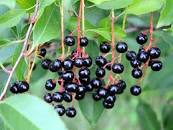 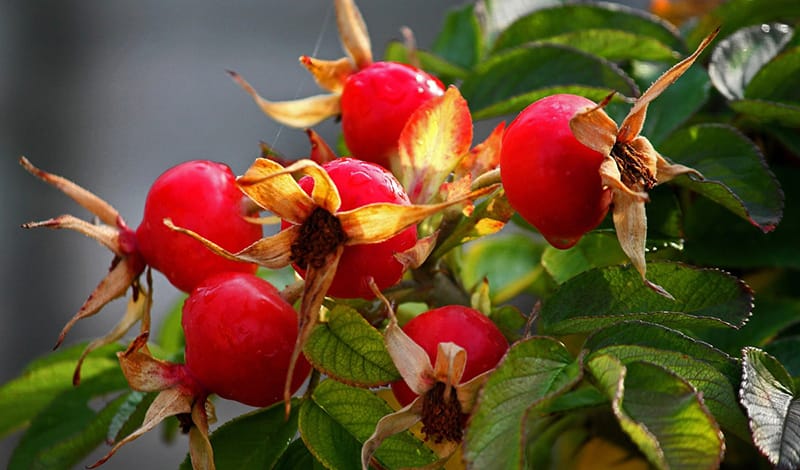 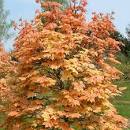 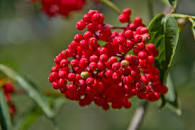 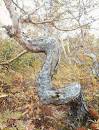 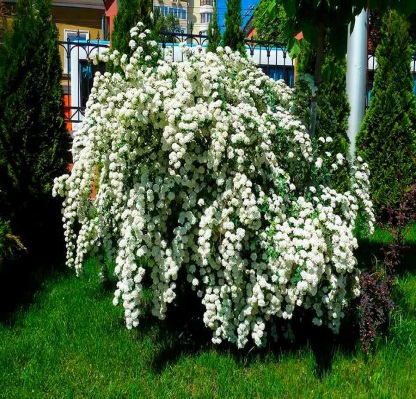 4                                                      5                                              6                 Познавательные УУД                 Познавательные УУД                 Познавательные УУДКоммуникативные УУДКоммуникативные УУДРегулятивные УУДБазовые логическиеБазовые исследовательскиеРабота с информациейОбщениеСовместная деятельностьСамоорганизацияУмение классифицировать, обобщать, сравнивать, выявлять закономерности и противоречия в рассматриваемых фактах, подбирать варианты решения задачи с учетом самостоятельно выставленных критериев Понимать чувства, мотивы, характеры героевИспользовать информацию из текста для решения практической задачи с привлечением фоновых знанийСтроить речевое высказывание в соответствии с задачейВысказывать и обосновывать собственную точку зрения по вопросу, обсуждаемому в текстеКорректировать свои учебные действия